Тема урока: Повторение основных понятий «Алгоритмы и исполнители» VI класс Цель урока: формирование представления об алгоритме  и исполнителе алгоритма  как  фундаментальных понятиях информатики.Задачи урока:создать условия для формирования представления об алгоритмах, помочь учащимся актуализировать понятие алгоритма, свойства алгоритмов, исполнителя алгоритмов;развитие логического и алгоритмического мышления школьников через установление причинно – следственных связей развитие кругозора учащихся; развитие творческих способностей учащихся;воспитание информационной культуры учащихся, внимательности, аккуратности, дисциплинированности, усидчивости.Тип урока: урок актуализации знаний и способов деятельности учащихся.Учащиеся должны:иметь представление об алгоритме как о последовательности действий;уметь описывать повседневную деятельность в виде алгоритма;уметь составлять простейшие алгоритмы;уметь находить и исправлять ошибки в алгоритме;уметь выполнять простейшие операции на компьютере.Оборудование: компьютеры, карточки с заданиями для работы в группе.Ход урока:Орг. Момент. (2 мин)Мотивационное начало урока.
Постановка цели:Повернитесь направо, зафиксируйте взгляд, запомните самую дальнюю точку.Вернитесь в исходное положение.А теперь ёще раз повернитесь направо и попробуйте увидеть дальше, чем та точка, которую вы запомнили. Получилось? Почему?Какие цели мы можем поставить перед собой в начале урока, чтобы достичь хорошего результата?Желаю вам успеха. Садитесь.Постановка темы и целей урока. (4 мин)Учитель: Послушайте стихотворение и решите, в чём ошибка?Пароход упёрся в берег.Капитан кричит: Вперёд!Как такому ротозеюДоверяют пароход?Учитель: В чём же ошибка капитана?Ответы учащихся …Учитель: Выслушав и обобщив все ваши ответы можно сделать вывод: ошибка капитана состоит в том, что он действует глупо, бестолково, без всякого плана. По принципу «Тяп – ляп – и готово!»Учитель: “Прежде чем что-нибудь делать, надо составить план”, - говорила Алиса из сказки Льюиса Кэрролла. Алиса была очень любопытной девочкой, она строила самые фантастические планы, но редко доводила их до конца, из-за чего частенько попадала в самые невероятные ситуации.Мы с вами иногда тоже так поступаем, строим планы на каждом шагу: съем яблоко, потом погуляю, потом надо бы уроки сделать, а после … нет, сначала надо книжку дочитать.Учитель: Как такой план действий в большинстве случаев называют? (алгоритмом).  А для вас это определение новое? Где вы его слышали ранее?Верно. А как Вы думаете, над чем мы будем работать на сегодняшнем уроке?(Открывается тема урока). Какие цели поставим перед собой? Чему хотите научиться?Учитель: Верно. Цель нашего урока – вспомнить, что такое алгоритм, познакомить с историей возникновения данного понятия, его свойствами, исполнителем алгоритма и системой команд исполнителя, а также где в реальной жизни мы встречаемся с алгоритмами.III.Актуализация знаний.Ребята  как понять есть  простые  и  сложные  алгоритмы. Приведите  пример?       Ученики:  Простые – это то, что мы делаем не задумываясь, а сложные – это то, что сначала надо обдумать, подготовить    потом получить результат. Например собирать портфель, открыть дверь. Эти у нас простые алгоритмы, а сдать экзамен, сделать контрольную работу – эти у нас сложные алгоритмы.        Учитель: Кто может сказать Что такое алгоритм в информатике. Кто объяснит  смысл алгоритма и приведёт нам пример?        Ученики: Алгоритм конечная последовательность действий, допустимых для некоторого исполнителя, строгое  выполнение  которых  приводит к результату, определённому исходными данными, например сделать бутерброд.        Учитель: Кого или что называют исполнителем алгоритма, ребята. Кто может сказать нам, мы для кого составляем правила и команды. Кто будет их выполнять?        Ученики: Команда – это некоторое действие, которое указано исполнителю, для исполнения. А исполнителем называется человек, животное или машина, которые понимают и умеют исполнять эти действия. У разных исполнителей разные команды. Игра «Назови исполнителя» Уборка мусора во дворе (дворник) Перевозка пассажиров в поезде (машинист) Выдача заработной платы (кассир, бухгалтер) Приём экзаменов в школе (учитель) Сдача экзамена в университете (студент) Деликатная стирка белья с отжимом (стиральная машина-автомат) Обработка результатов экспериментов, расчёт траекторий,астрономические исследования (компьютер)Выполнение домашнего задания (ученик, студент)Учитель: Какими  способами можно  записать  алгоритм?Первый способ  это Словесный способ, это текстовый способ, где мы  словами по порядку создаём алгоритм, например посадки дерево.5 учащихся выполняют задание на компьютерах в LearningApps.Папка 7 Б класс-– задание «Распорядок дня»Второй способ это Графический  или  Блок-схем, которые мы часто используем на уроках информатики. Тут нам помогают геометрические фигуры, которые называются блоками. Начало и Конец – овал, Ввод и Вывод – параллелограмм, Выполнение действии – прямоугольник, Проверка Условия – ромб. Например посадки дерева какие блоки нам нужны. начало,  выполнение действия и конец.Оставшиеся учащиеся на карточках работают за партами. (1 - 1)5, 2 - 4)3 )Третий способ – программа.  (Исполнитель Чертежник).Карточки «Исполнитель Чертежник». Одна часть за компьютером, другая – за партами.Учитель: Физкультминутка.Выполним следующий алгоритм 
1. Встать 
2. Поднять левую руку вверх 
3. Поднять правую руку вверх 
4. Поставить руки на пояс 
5. Наклониться влево 
6. Вернуться в исходное положение 
7. Наклониться вправо 
8. Вернуться в исходное положение 
9. Присесть 
10. Вернуться в исходное положение 
11. Улыбнуться соседу по парте 
12. Погладить себя по голове 
13. Сесть 

Вывод. Выполняя зарядку, мы тоже действуем согласно алгоритму.Ребята а какие алгоритмические  структуры  мы  свами  изучали?(линейные, с ветвлением, циклические)        Ученики: Первый тип это Линейный алгоритм, который состоит из команд, которые выполняются последовательно, алгоритм состоит из команд начало конец и выполнение действие, например возьми банан. Второй тип это Алгоритм с ветвлением, алгоритм имеет разные варианты решения задачи в зависимости от проверки какого  либо условия. Если условие то действие 1 иначе действие 2,после условия дороги расходится в разные стороны как веточки на дереве, отсюда и слово ветвление, алгоритм состоит из команд, начало, выполнение действия, условие, действие разные и конец. Например если на улице дождь, то надо остаться дома, иначе идти гулять. Третий тип это Циклический алгоритм. В алгоритме действия будут повторятся много раз, алгоритм состоит из команд. начало, выполнение действия, условие, где в одном ответе выполнение действия, а в другом идёт повторения или цикл. Например повторение правил, если запомнил правило конец, иначе идёт повторение запомни правило.Молодцы. Вот мы с вами говорили, что алгоритмы встречаются во всех предметах школьного курса. А вот в сказках они встречаются или нет?Задания в группах.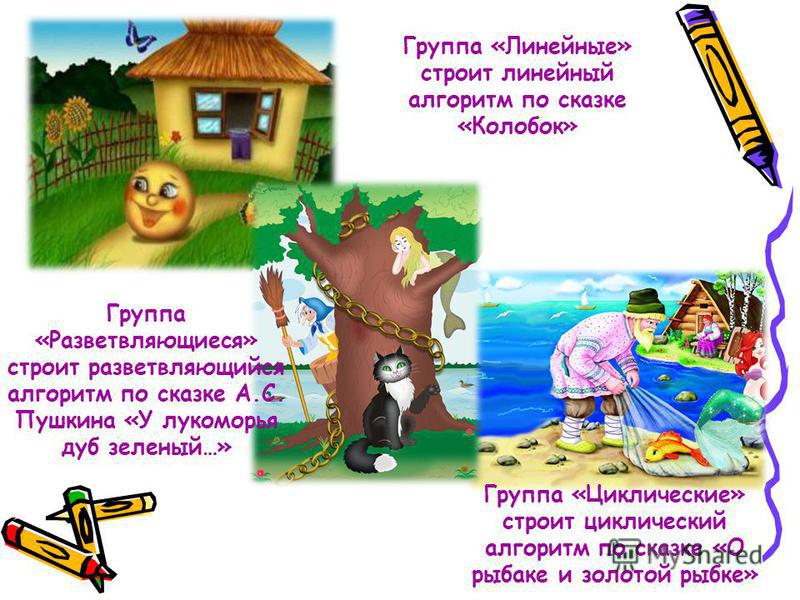 Ответы : Группа. 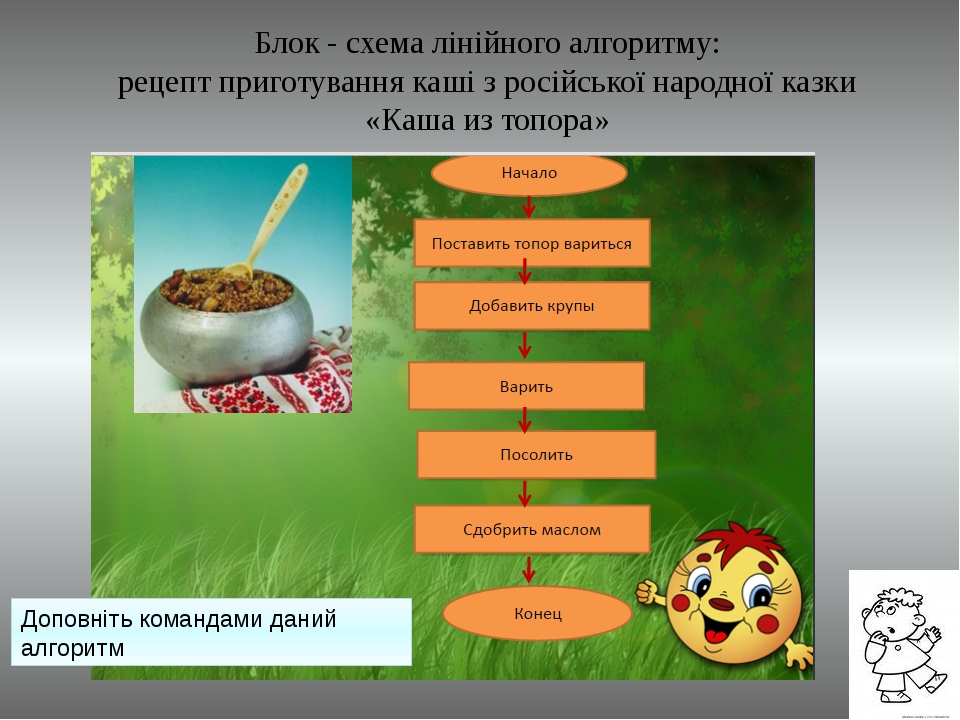 Группа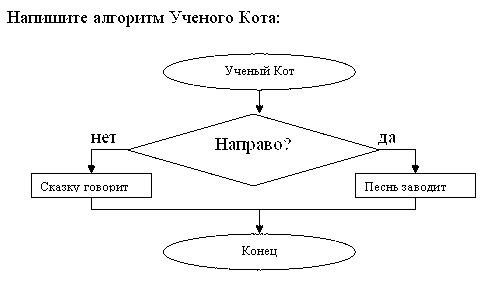 Группа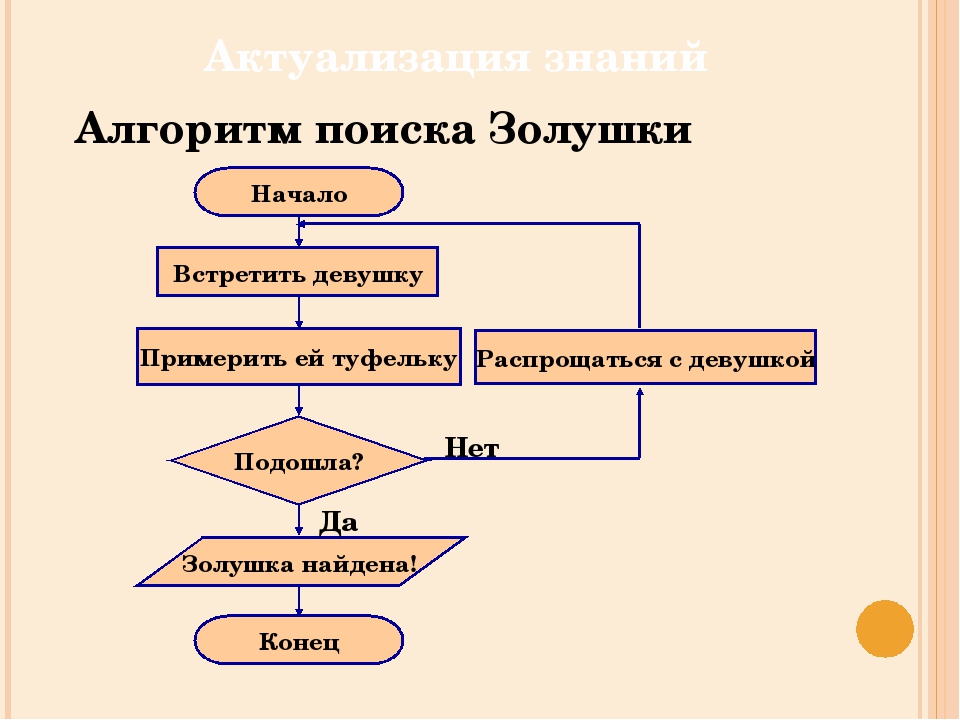 V. Подведение итогов урока.Выполнить тест. 5 учащихся выполняют задание на компьютерах в LearningApps. Остальные за партами.Фронтальная проверка.Папка 7 Б класс- .VI. Рефлексия. Выставление отметок.     Учитель: Какое выражение из записанных на доске характеризуют ваши ощущения после урока .Я понял,…Могу объяснить… Было интересно…
Я всё понял, могу объяснить
У меня остались вопросы..             Учитель: Оценки за сегодняшний урок : оценка складывается из балов за работу на уроке и за практическую работу.